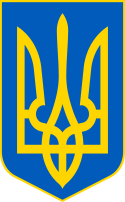 У К Р А Ї Н ААВАНГАРДІВСЬКА СЕЛИЩНА  РАДАОДЕСЬКОГО РАЙОНУ ОДЕСЬКОЇ ОБЛАСТІР І Ш Е Н Н Я  З метою завершення будівництва об’єктів на земельних ділянках комунальної власності з кадастровими номерами 5123755200:02:001:1278, 5123783500:02:001:0750, 5123783500:02:001:0752 та 5123783500:02:001:1749, розглянувши клопотання Відділу капітального будівництва, житлово-комунального господарства, комунального майна Авангардівської селищної ради (код ЄДРПОУ 43988734) про надання тимчасового права користування земельними ділянками для забудови (суперфіцію), враховуючи пропозиції Постійної комісії селищної ради з питань земельних відносин, природокористування, охорони пам’яток, історичного середовища та екологічної політики, керуючись ст.ст. 12,102ˡ,122,134 Земельного кодексу України, пунктом 34 частини 1 ст. 26 Закону України «Про місцеве самоврядування в Україні», Авангардівська селищна рада вирішила: 1. Передати Відділу капітального будівництва, житлово-комунального господарства, комунального майна Авангардівської селищної ради терміном на 1 (один) рік земельну ділянку загальною площею 0,4000 га кадастровий номер 5123755200:02:001:1278, цільове призначення для будівництва та обслуговування інших будівель громадської забудови (код КВЦПЗ 03.15), в користування для забудови (суперфіцію) об’єкту «Будівництво адміністративно-господарських споруд комунального закладу «Центр безпеки громадян» Авангардівської селищної ради за адресою: Одеська область, Овідіопольський район,  смт Авангард, вул. Спортивна, 20».2. Передати Відділу капітального будівництва, житлово-комунального господарства, комунального майна Авангардівської селищної ради терміном на 1 (один) рік земельні ділянки загальною площею 0,3775 га, в тому числі: площею 0,0009 га, кадастровий номер 5123783500:02:001:0749, площею 0,0009 га, кадастровий номер 5123783500:02:001:1750 та площею 0,3757га, кадастровий номер 5123783500:02:001:0752 та, цільове призначення яких для будівництва та обслуговування будівель закладів комунального обслуговування (код КВЦПЗ 03.12), в користування для забудови № 2424 -VІІІвід 08.12.2023 р.(суперфіцію) об’єкту «Реконструкція системи водовідведення та очищення господарсько-побутових стоків в с. Прилиманське, Овідіопольського району, Одеської області».3. Доручити Авангардівському селищному голові укласти з Відділом капітального будівництва, житлово-комунального господарства, комунального майна Авангардівської селищної ради договори про надання права користування земельною ділянкою для забудови (суперфіцію) на земельні ділянки, вказані в пунктах 1.-2. цього рішення.4. Відділу капітального будівництва, житлово-комунального господарства, комунального майна Авангардівської селищної ради здійснити державну реєстрацію речового права на нерухоме майно – земельні ділянки, вказані в пунктах 1.-2. цього рішення.5. Контроль за виконанням рішення покласти на постійну комісію з питань земельних відносин, природокористування, охорони пам’яток, історичного середовища та екологічної політики.Селищний голова                                                       Сергій ХРУСТОВСЬКИЙ№ 2424 -VІІІвід 08.12.2023 р.Про укладення договорів про надання права користування земельною ділянкою для забудови (суперфіцію)